Дистанционное обучениеНаправление «Информатика и вычислительная техника» Профиль «Программное обеспечение средств вычислительной техники и автоматизированных систем»Дисциплина «Математика» Часть 2.Вариант №  3Найти неопределенные интегралыВычислить несобственный интеграл или доказать его расходимость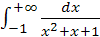 Вычислить с помощью двойного интеграла объем тела, ограниченного указанными поверхностями ;  ;  Вычислить криволинейный интеграл по координатам,где  - дуга параболы  от точки  до точки .Перед решением контрольной работы следует полностью выписать её условие. Решения задач располагайте в порядке возрастания номеров, указанных в задании.Решения следует излагать, объясняя и мотивируя основные действия по ходу решения. Необходимые рисунки следует помещать в тексте по ходу решения. Ответы в конце решения задачи следует выделять. Желательно использование текстового редактора и редактора формул. В крайнем случае, принимаются сканы отчетливо выполненных рукописных текстов и рисунков.